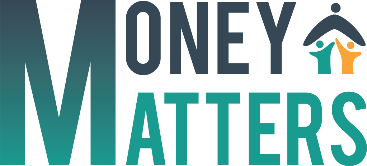 Il facilitatore suggerirà che qualcuno dice che ci sono 2 tipi di debiti: “buoni debiti” e “cattivi debiti”. Nella seguente lista identifica quali debiti potrebbero essere viste come “buoni debiti” e quali come “cattivi debiti” dal tuo punto di vista o da quello di una famiglia. prestito per l'istruzioneipoteca sulla casaacquisto di articoli essenzialiprendere un prestito per acquistare gli ultimi articoli di modaprestito per cure medicheprestito per acquistare titoli e azioniprestito per pagare un ritardoScrivili nella prima colonna, spiegando perché nella seconda colonna.Ci sono altri suggerimenti?I miei futuri “buoni debiti” potrebbero essere:Perché?